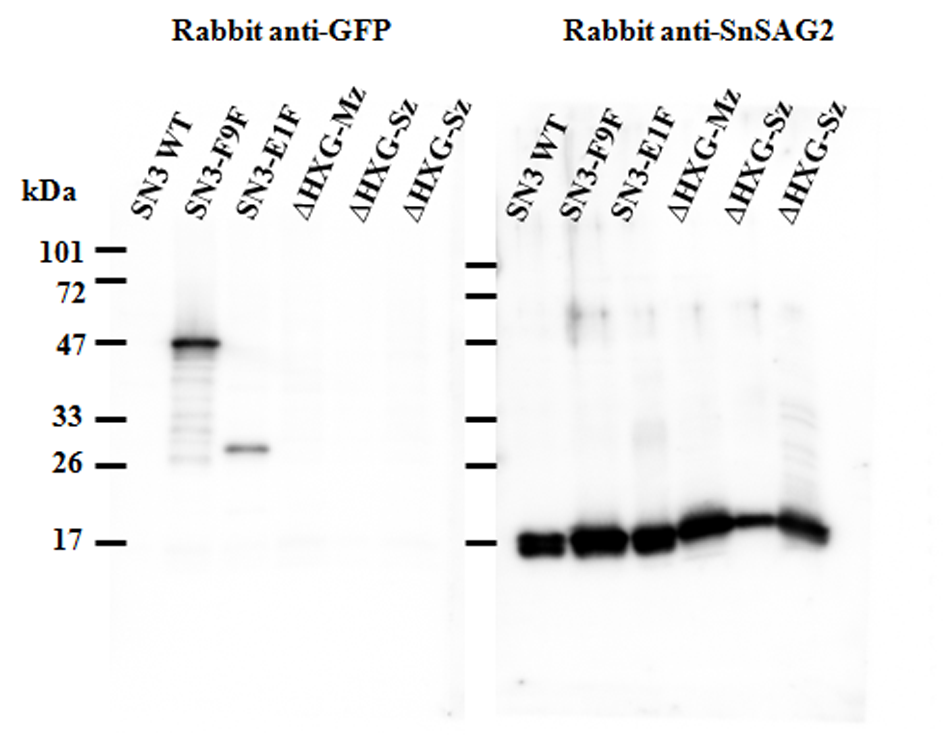 Supplemental Fig. 1. Western blot analysis of YFP expression in Sn∆HXG parasites. No YFP expression was detected in either merozoite (∆HXG-Mz) or schizont (∆HXG-Sz) stages of the S. neurona knockout clone. HRP-conjugated rabbit anti-GFP primary antibody was used to detect YFP expression. Transgenic S. neurona clones that express YFP, SN3-F9F (two YFPs in tandem) and SN3-E1F (single YFP), were used as positive controls for YFP detection. Rabbit anti-SnSAG2 was used as a protein-loading control.